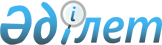 О внесении изменения в решение "Об утверждении бюджета Культабанского сельского округа на 2021-2023 годы" от 29 декабря 2020 года № 407
					
			С истёкшим сроком
			
			
		
					Решение Байганинского районного маслихата Актюбинской области от 3 декабря 2021 года № 85. Прекращено действие в связи с истечением срока
      Байганинский районный маслихат РЕШИЛ:
      1. Внести в решение "Об утверждении бюджета Культабанского сельского округа на 2021-2023 годы" от 29 декабря 2020 года № 407 (зарегистрированное в Реестре государственной регистрации нормативных правовых актов под № 7890) следующее изменение:
      пункт 1 изложить в новой редакции:
      "1. Утвердить бюджет Культабанского сельского округа на 2021-2023 годы согласно приложениям 1, 2 и 3 соответственно, в том числе на 2021 год в следующих обьемах:
      1) доходы – 38 648,5 тысяч тенге, в том числе: 
      налоговые поступления – 2 558 тысяч тенге; 
      неналоговые поступления – 0 тенге; 
      поступления от продажи основного капитала – 0 тенге; 
      поступления трансфертов – 36 090,5 тысяч тенге; 
      2) затраты – 39 148,5 тысяч тенге; 
      3) чистое бюджетное кредитование – 0 тенге, в том числе: 
      бюджетные кредиты – 0 тенге; 
      погашение бюджетных кредитов – 0 тенге; 
      4) сальдо по операциям с финансовыми активами – 0 тенге, в том числе:
      приобретение финансовых активов – 0 тенге;
      поступления от продажи финансовых активов государства – 0 тенге; 
      5) дефицит бюджета (профицит) – -500 тысяч тенге; 
      6) финансирование дефицита бюджета (использование профицита) – 500 тысяч тенге, в том числе: 
      поступление займов – 0 тенге; 
      погашение займов – 0 тенге; 
      используемые остатки бюджетных средств – 500 тысяч тенге.". 
      2. Приложение 1 к указанному решению изложить в новой редакции согласно приложению к настоящему решению.
      3. Настоящее решение вводится в действие с 1 января 2021года. Бюджет Культабанского сельского округа на 2021 год
					© 2012. РГП на ПХВ «Институт законодательства и правовой информации Республики Казахстан» Министерства юстиции Республики Казахстан
				
      Секретарь Байганинского районного маслихата 

Е. Копжасаров
Приложение к решению Байганинского районного маслихата от 3 декабря 2021 года № 85Приложение 1 к решению Байганинского районного маслихата от 29 декабря 2020 года № 407
Категория
Категория
Категория
Категория
Сумма (тысяч тенге)
Класс
Класс
Класс
Сумма (тысяч тенге)
Подкласс
Подкласс
Сумма (тысяч тенге)
Наименование
Сумма (тысяч тенге)
I. ДОХОДЫ
38 648,5
1
Налоговые поступления
2 558
04
Налоги на собственность
2 558
1
Hалоги на имущество
186
3
Земельный налог
9
4
Hалог на транспортные средства
2 363
4
Поступления трансфертов
36 090,5
02
Трансферты из вышестоящих органов государственного управления
36 090,5
3
Трансферты из районного (города областного значения) бюджета
36 090,5
Функциональная группа
Функциональная группа
Функциональная группа
Функциональная группа
Функциональная группа
Сумма (тысяч тенге)
Функциональная подгруппа
Функциональная подгруппа
Функциональная подгруппа
Функциональная подгруппа
Сумма (тысяч тенге)
Администратор бюджетных программ
Администратор бюджетных программ
Администратор бюджетных программ
Сумма (тысяч тенге)
Программа
Программа
Сумма (тысяч тенге)
Наименование
Сумма (тысяч тенге)
II. ЗАТРАТЫ
39 148,5
01
Государственные услуги общего характера
30 084,4
1
Представительные, исполнительные и другие органы, выполняющие общие функции государственного управления
30 084,4
124
Аппарат акима города районного значения, села, поселка, сельского округа
30 084,4
001
Услуги по обеспечению деятельности акима города районного значения, села, поселка, сельского округа
30 084,4
07 
Жилищно-коммунальное хозяйство
2656,6
3 
Благоустройство населенных пунктов
2656,6
124
Аппарат акима города районного значения, села, поселка, сельского округа
2656,6
008
Освещение улиц населенных пунктов
1 636,6
009
Обеспечение санитарии населенных пунктов
395
011
Благоустройство и озеленение населенных пунктов
625
12
Транспорт и коммуникации
3 887,5
1
Автомобильный транспорт
3 887,5
124
Аппарат акима города районного значения, села, поселка, сельского округа
3 887,5
012
Строительство и реконструкция автомобильных дорог в города районного значения, села, поселка, сельского округа
3 887,5
13
Прочие
2 520
9
Прочие
2 520
124
Аппарат акима города районного значения, села, поселка, сельского округа
2 520
040
Реализация мероприятий для решения вопросов обустройства населенных пунктов в реализацию мер по содействию экономическому развитию регионов в рамках Государственной программы развития регионов до 2025 года
2 520
ІII. ЧИСТОЕ БЮДЖЕТНОЕ КРЕДИТОВАНИЕ
0
IV. Сальдо по операциям с финансовыми активами
0
V. Дефицит бюджета (профицит)
-500
VI. Финансирование дефицита бюджета (использование профицита)
500
Категория
Категория
Категория
Категория
Категория
Сумма (тысяч тенге)
класс
класс
класс
класс
Сумма (тысяч тенге)
подкласс
подкласс
подкласс
Сумма (тысяч тенге)
Наименование
Сумма (тысяч тенге)
8
Используемые остатки бюджетных средств
500
01
Остатки бюджетных средств
500
1
Свободные остатки бюджетных средств
500